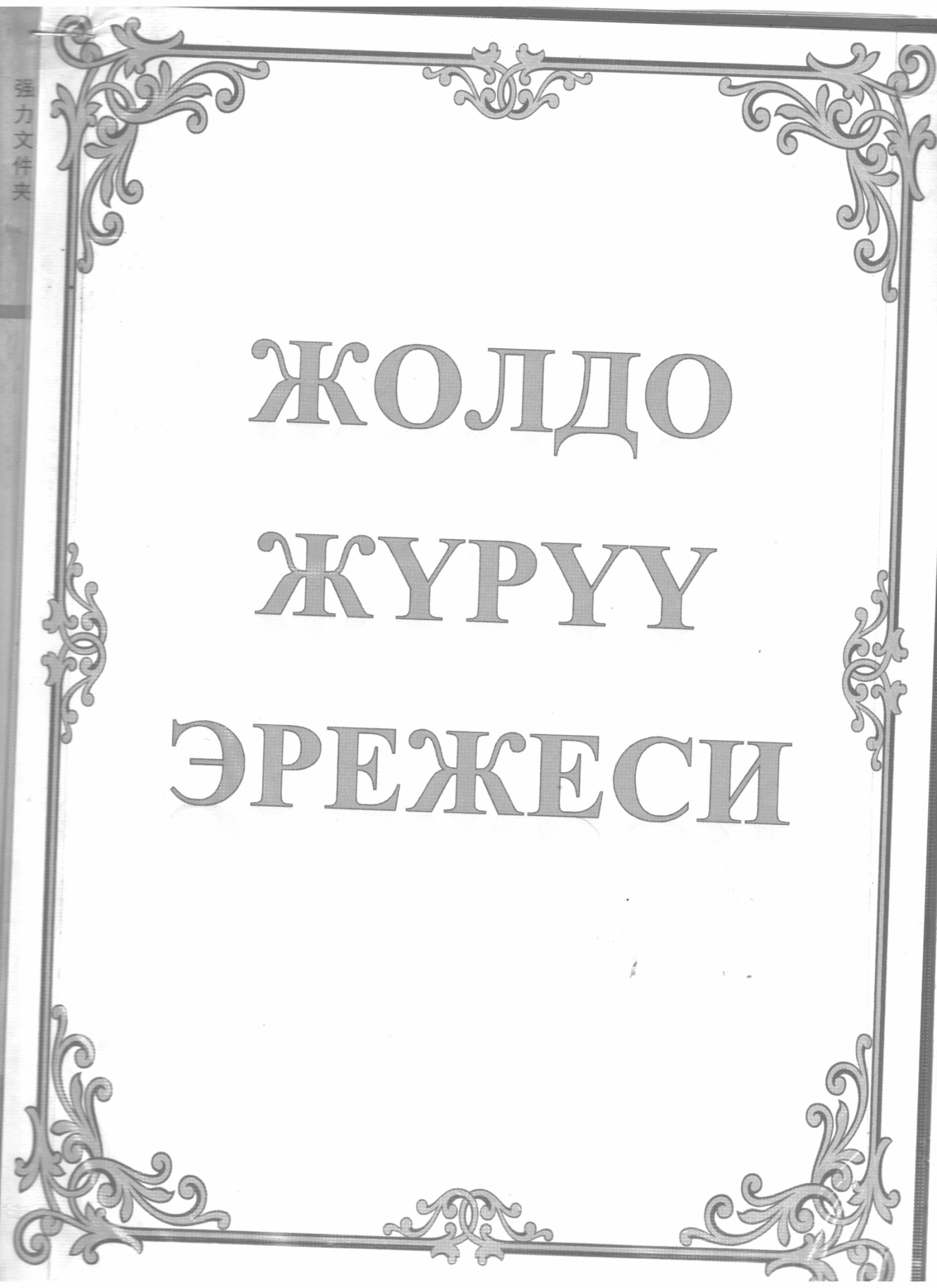 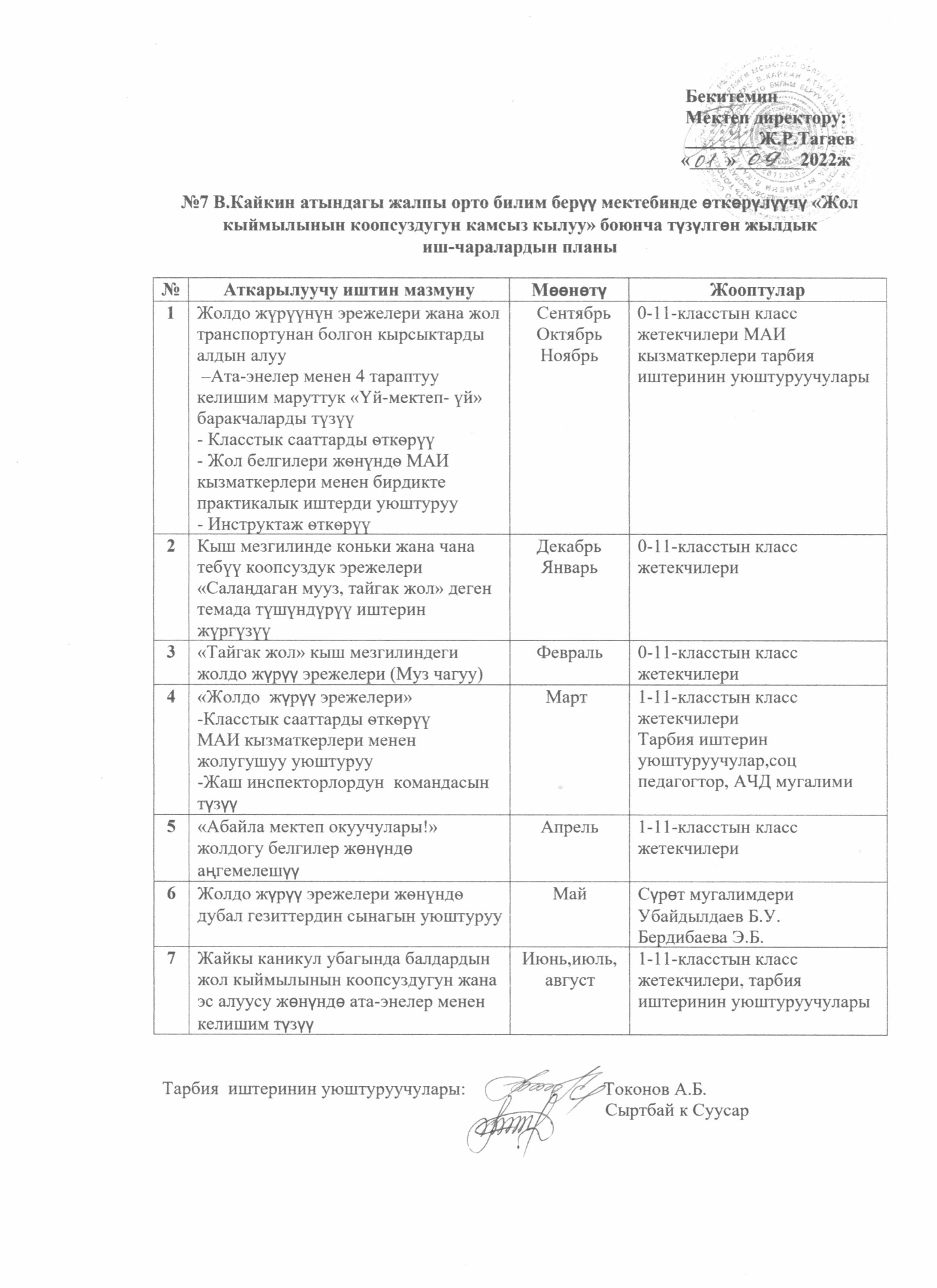 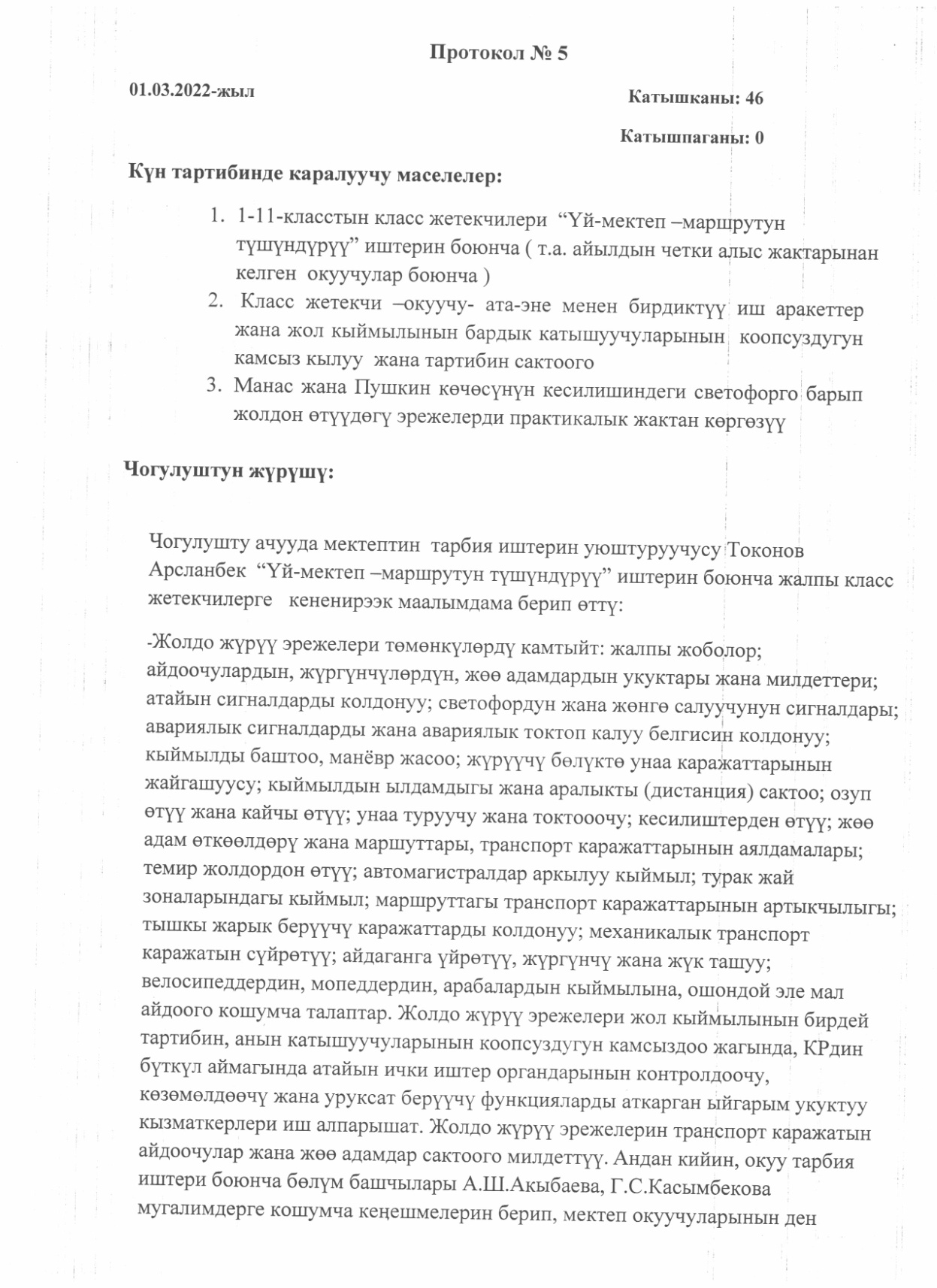 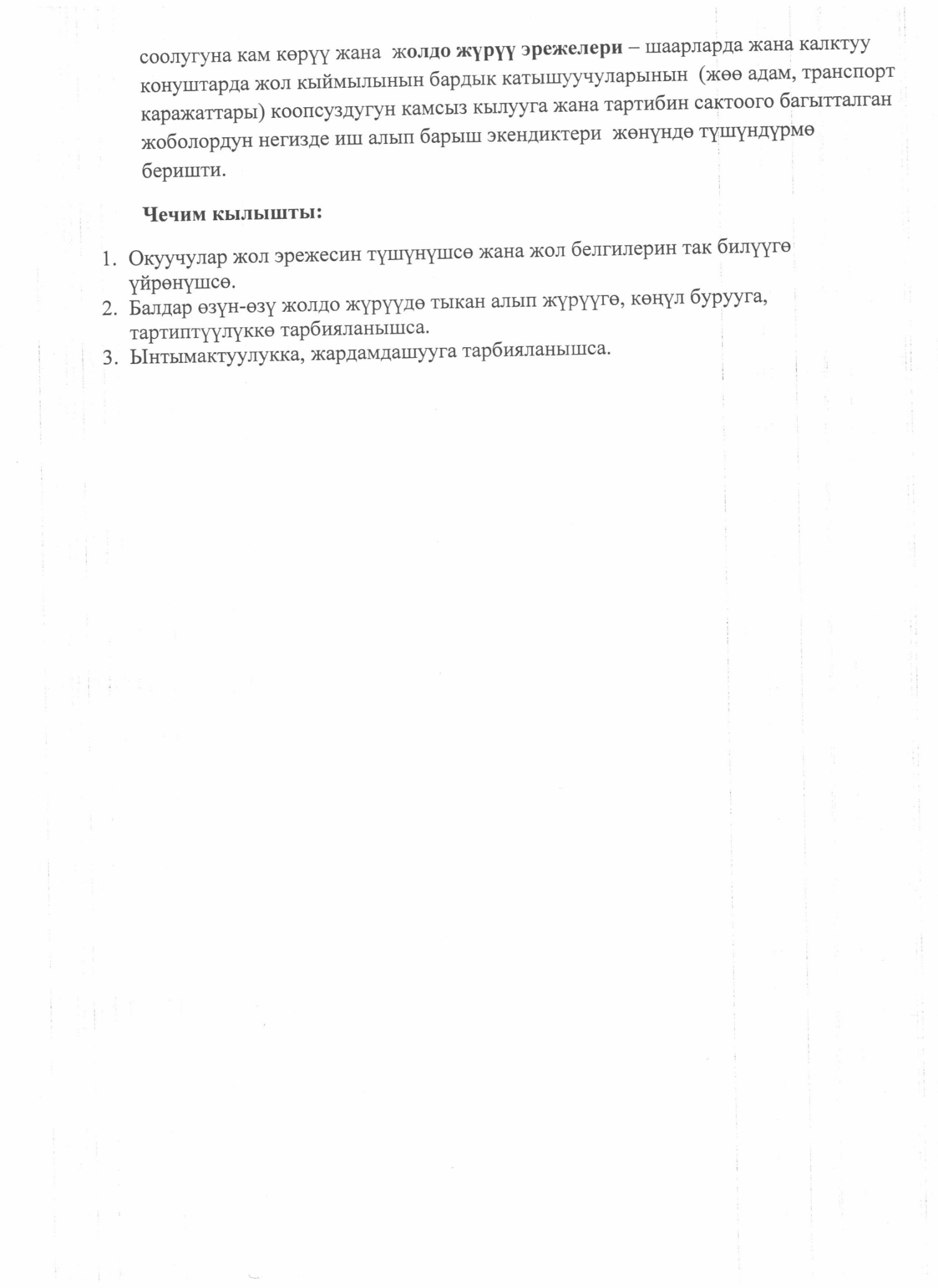 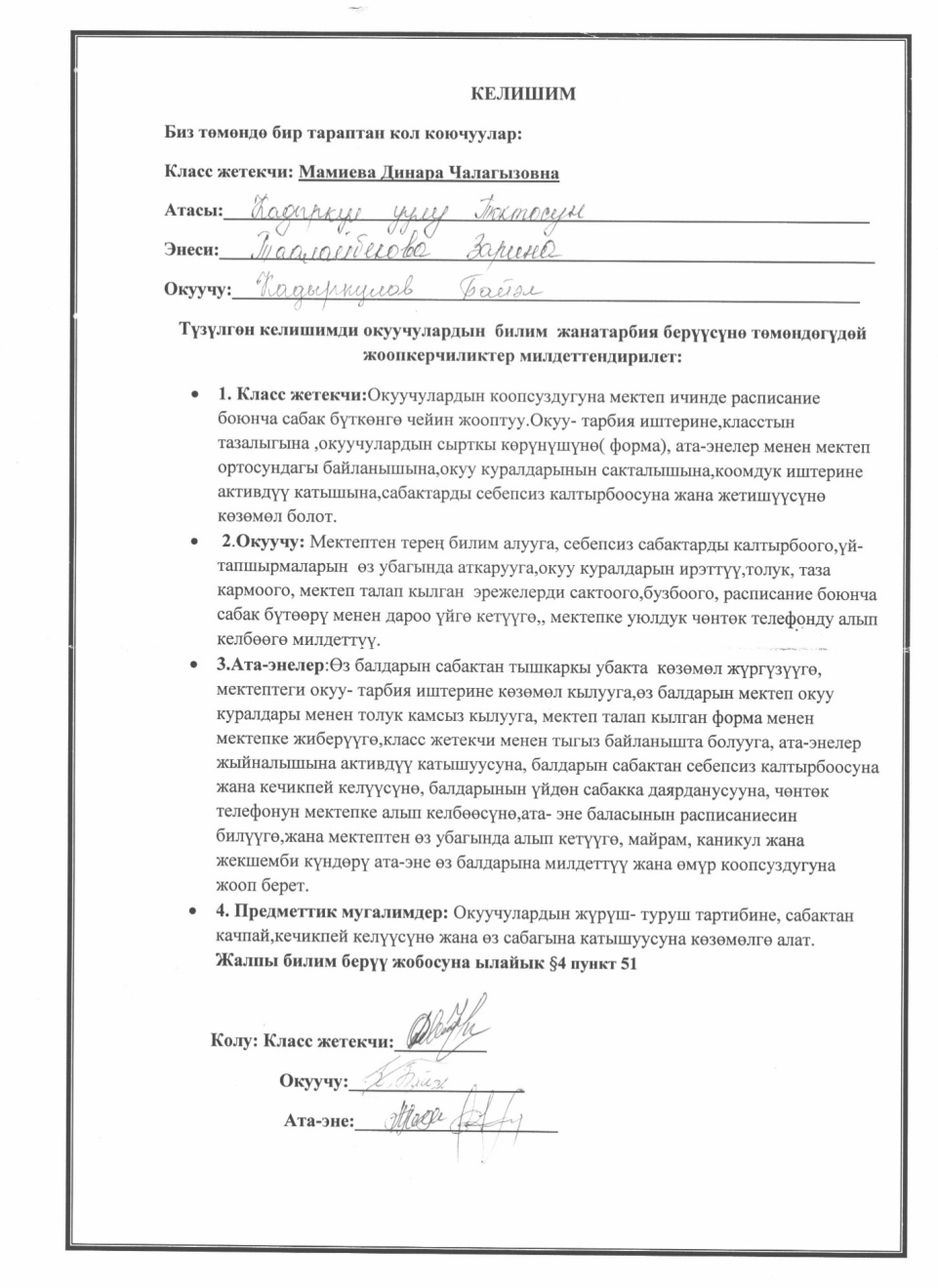 Мектеп окуучунун маршруттук баракчасы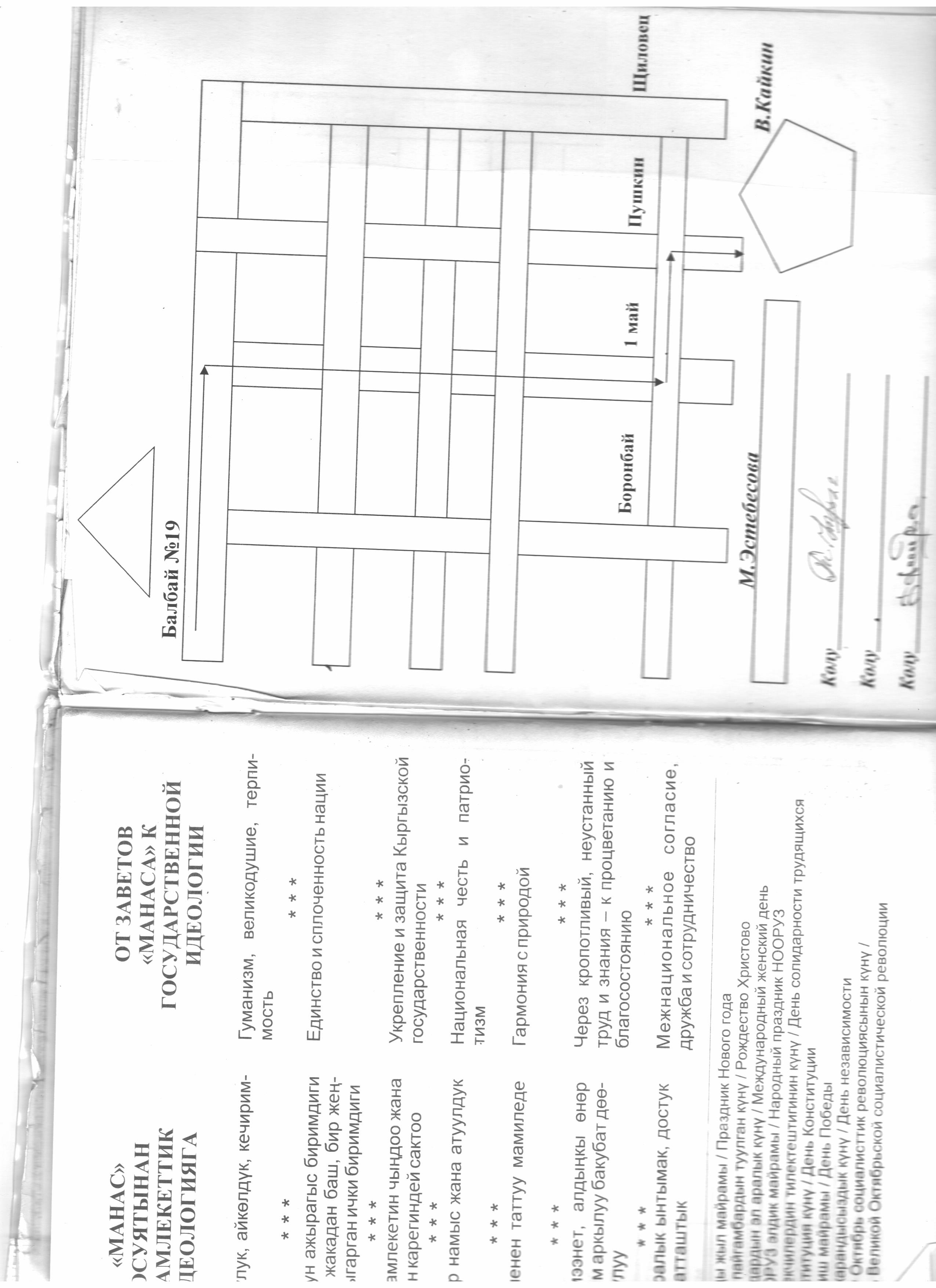 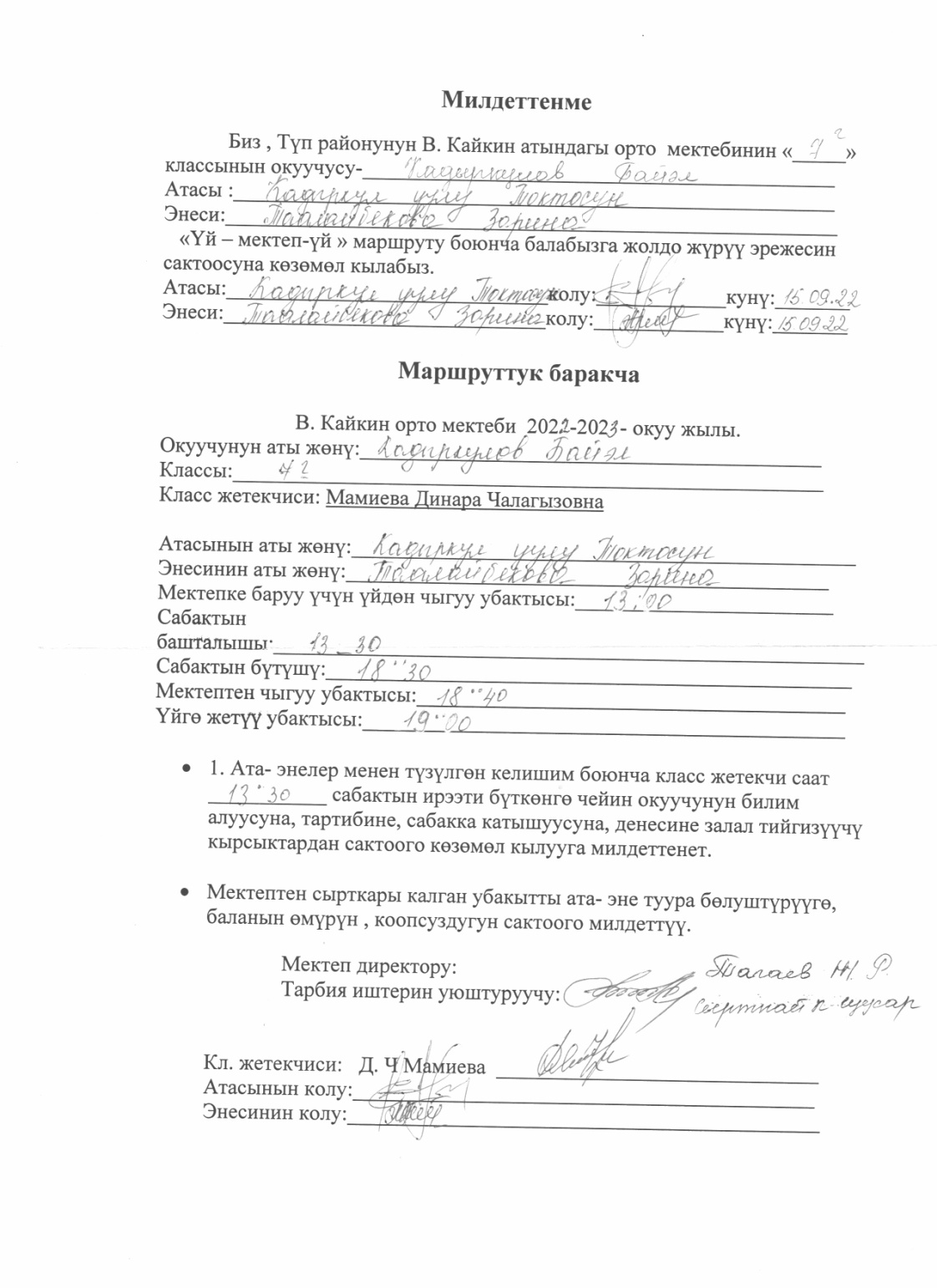 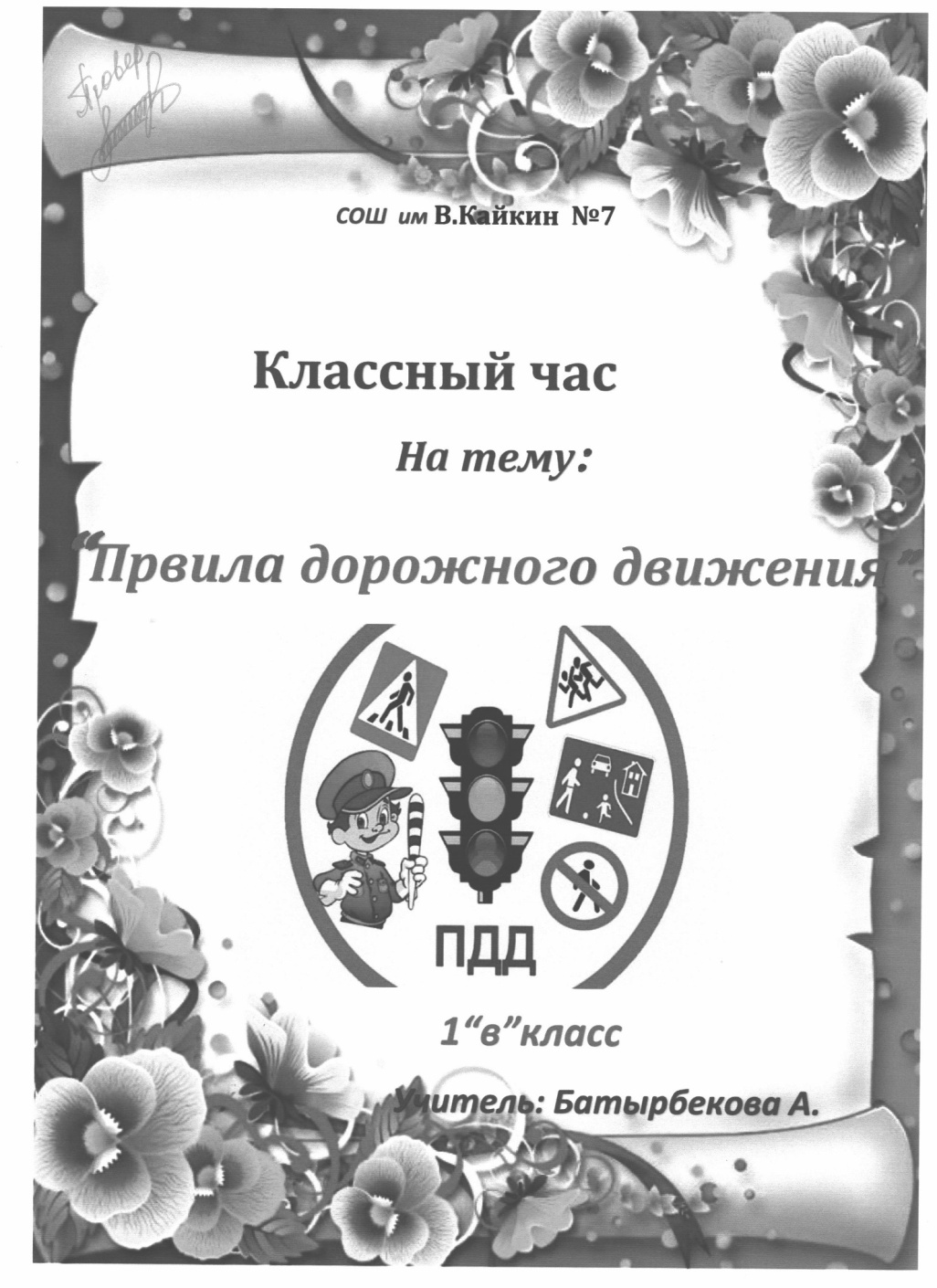 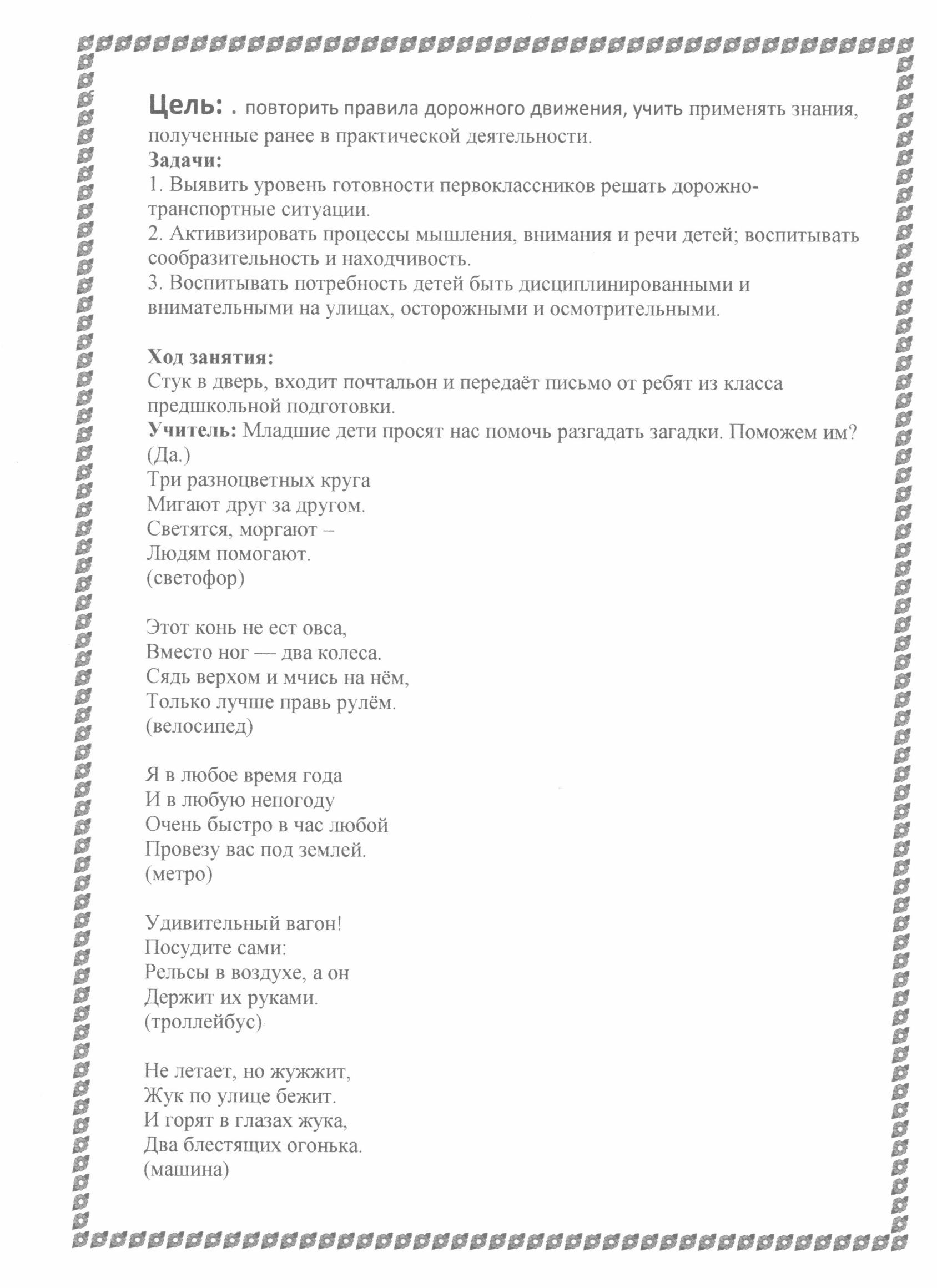 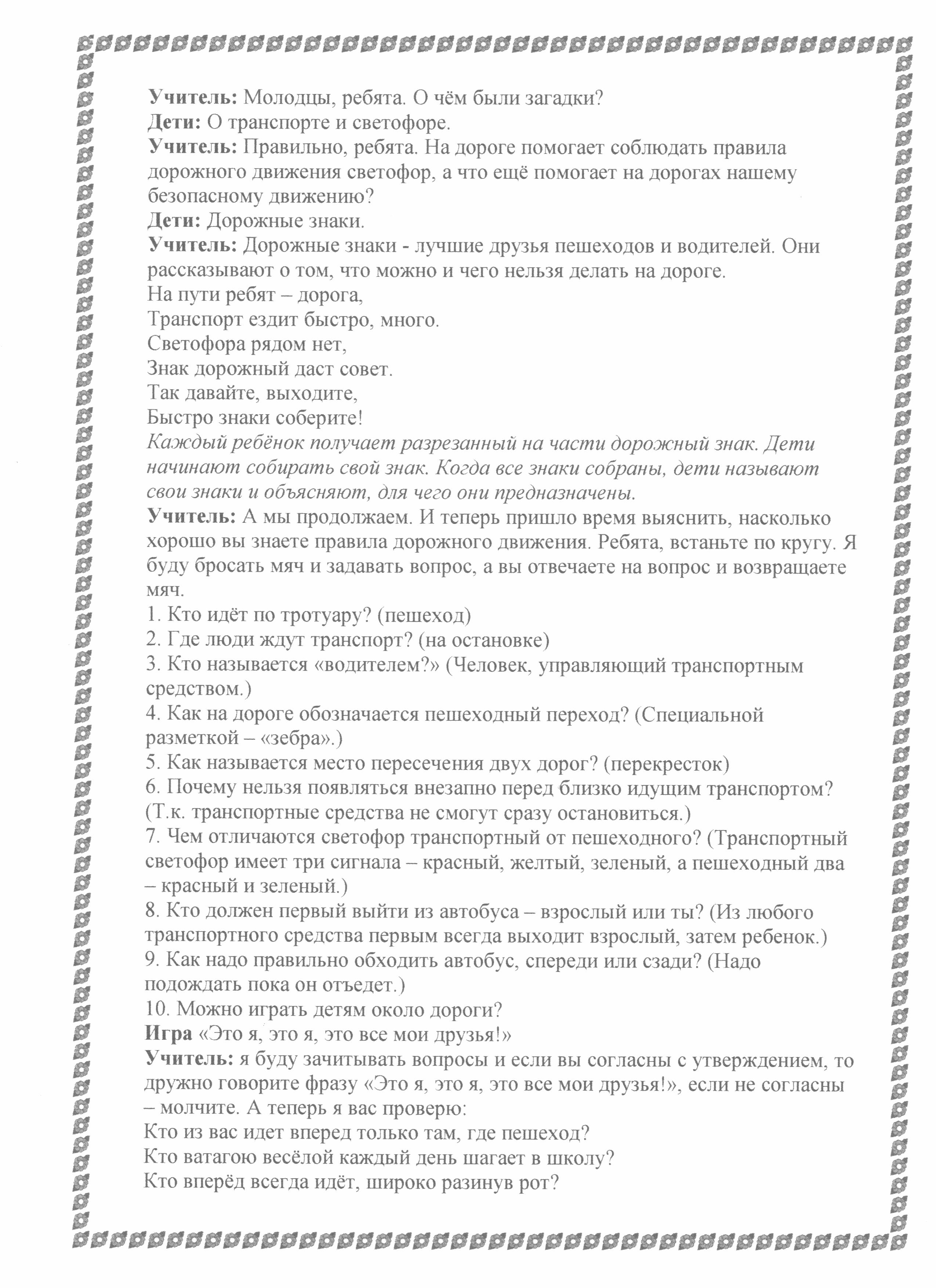 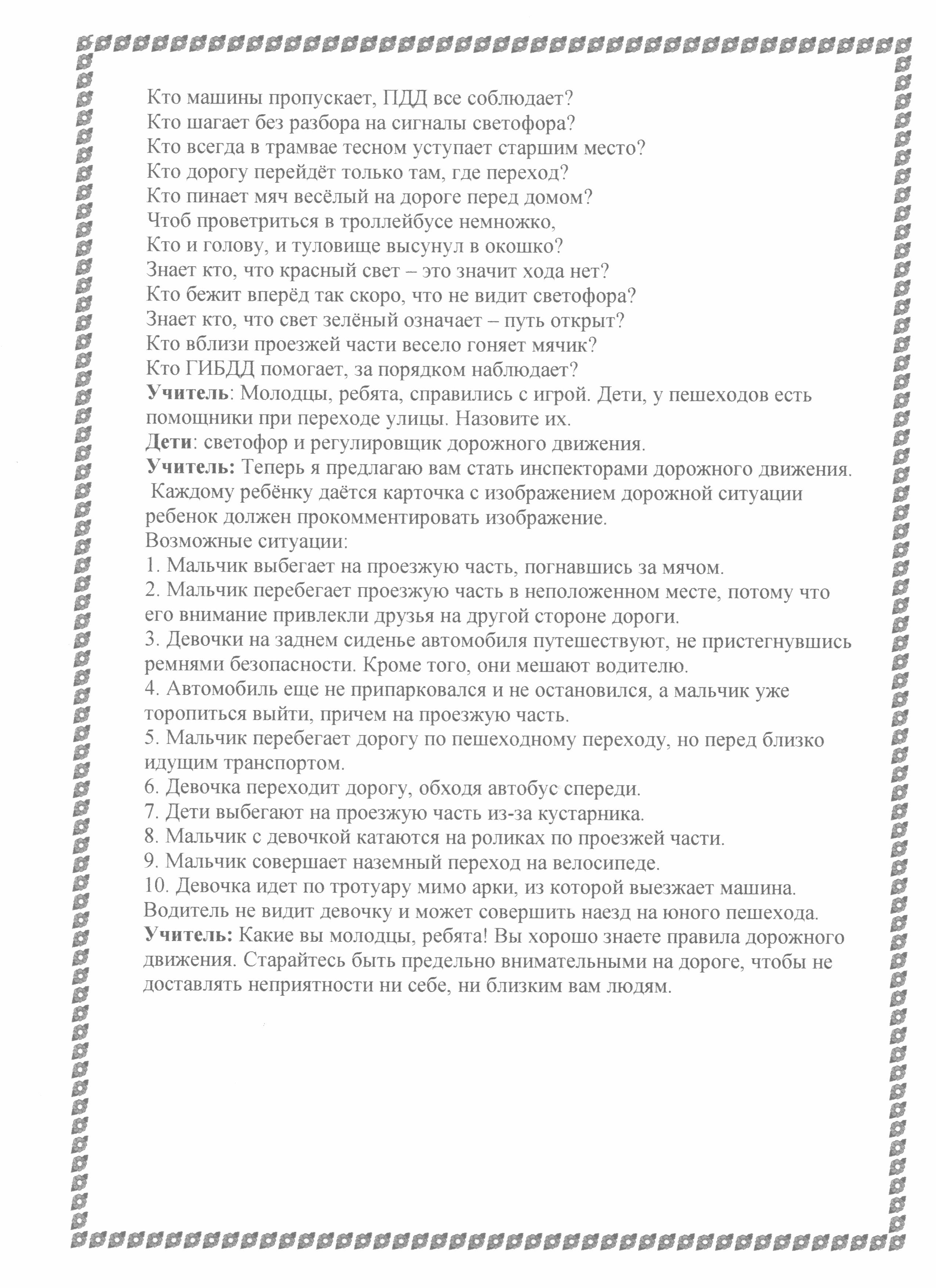 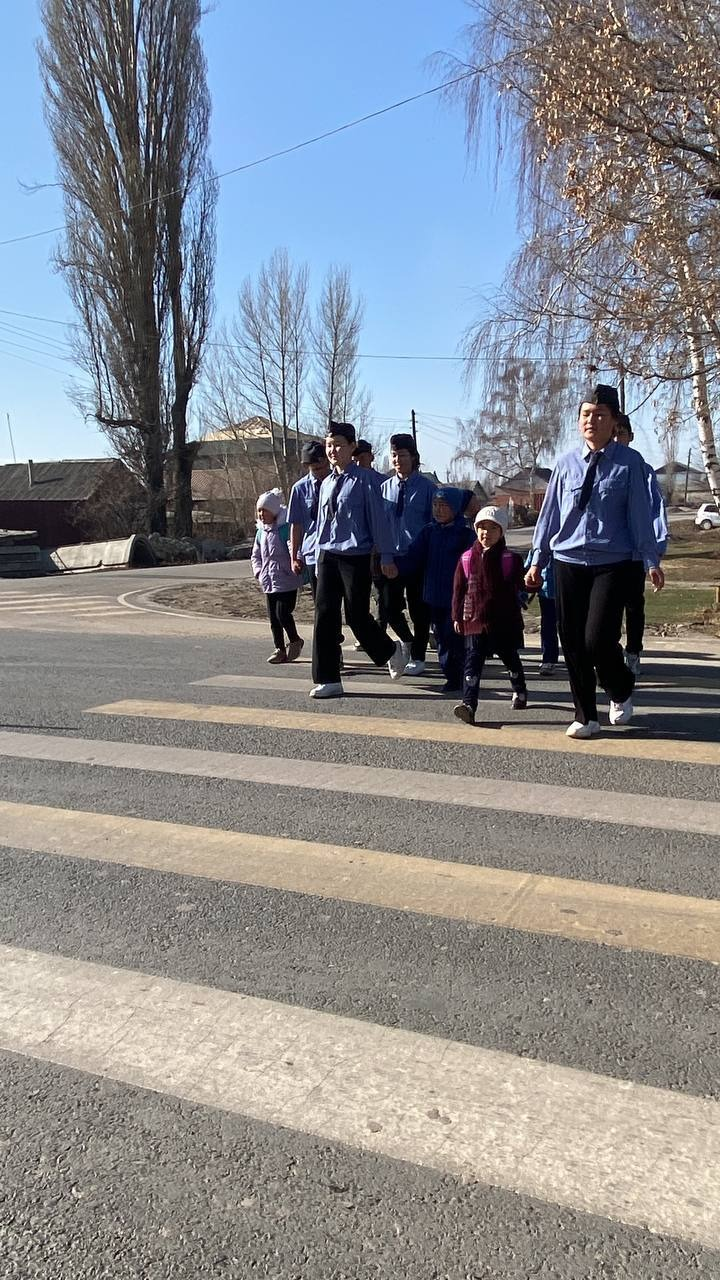 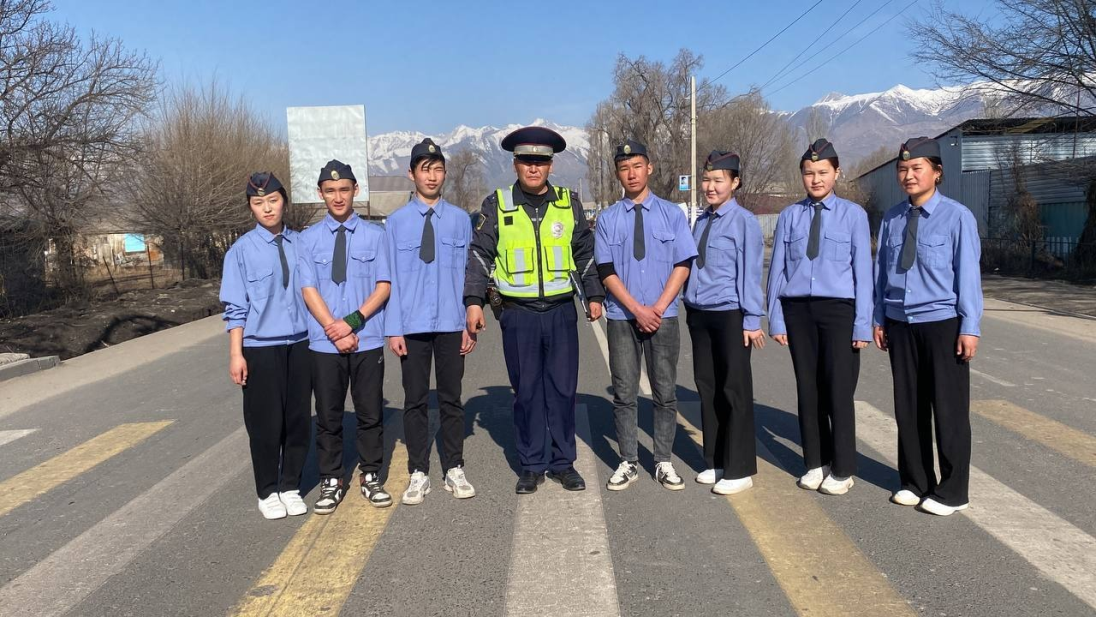 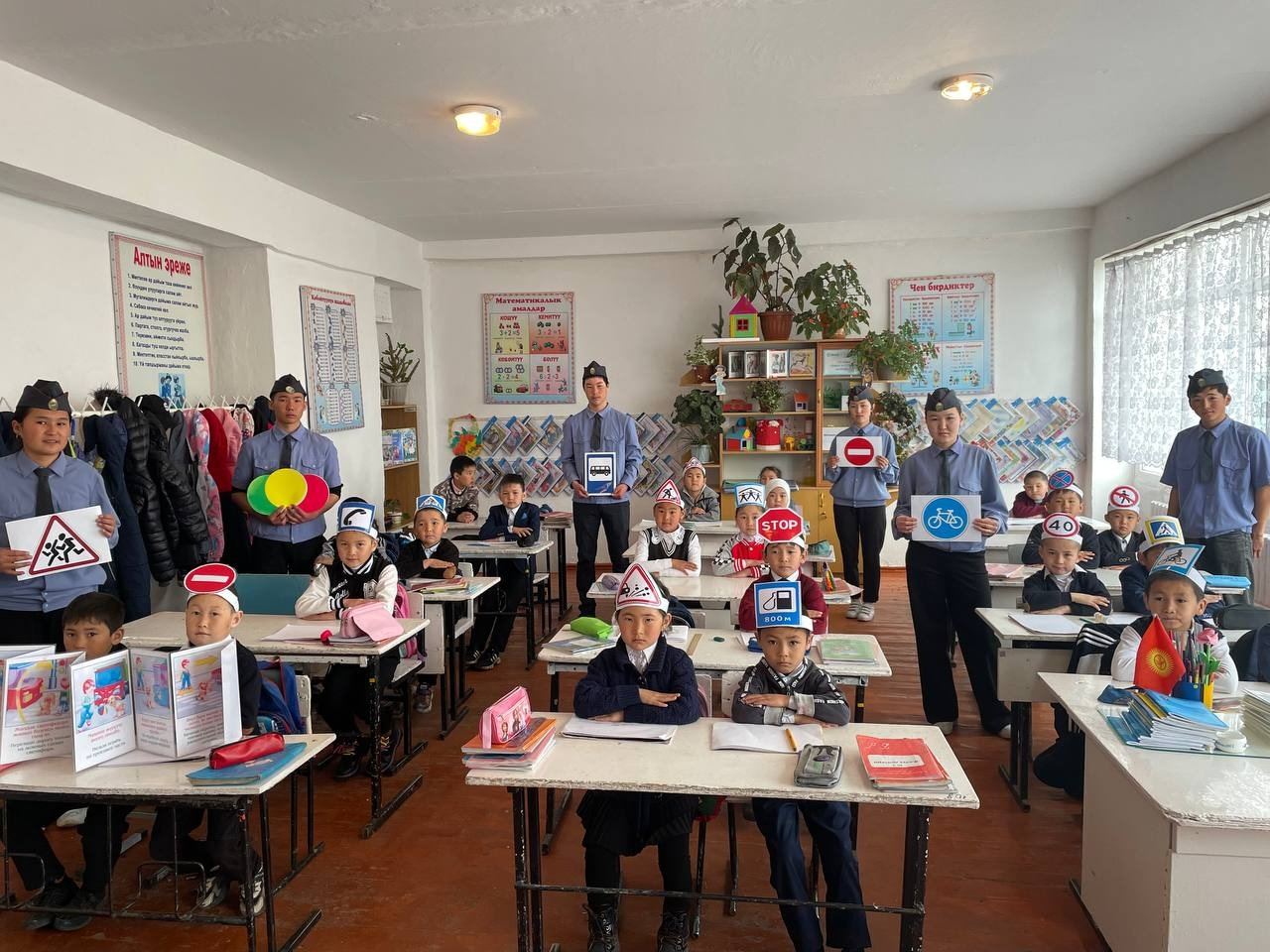 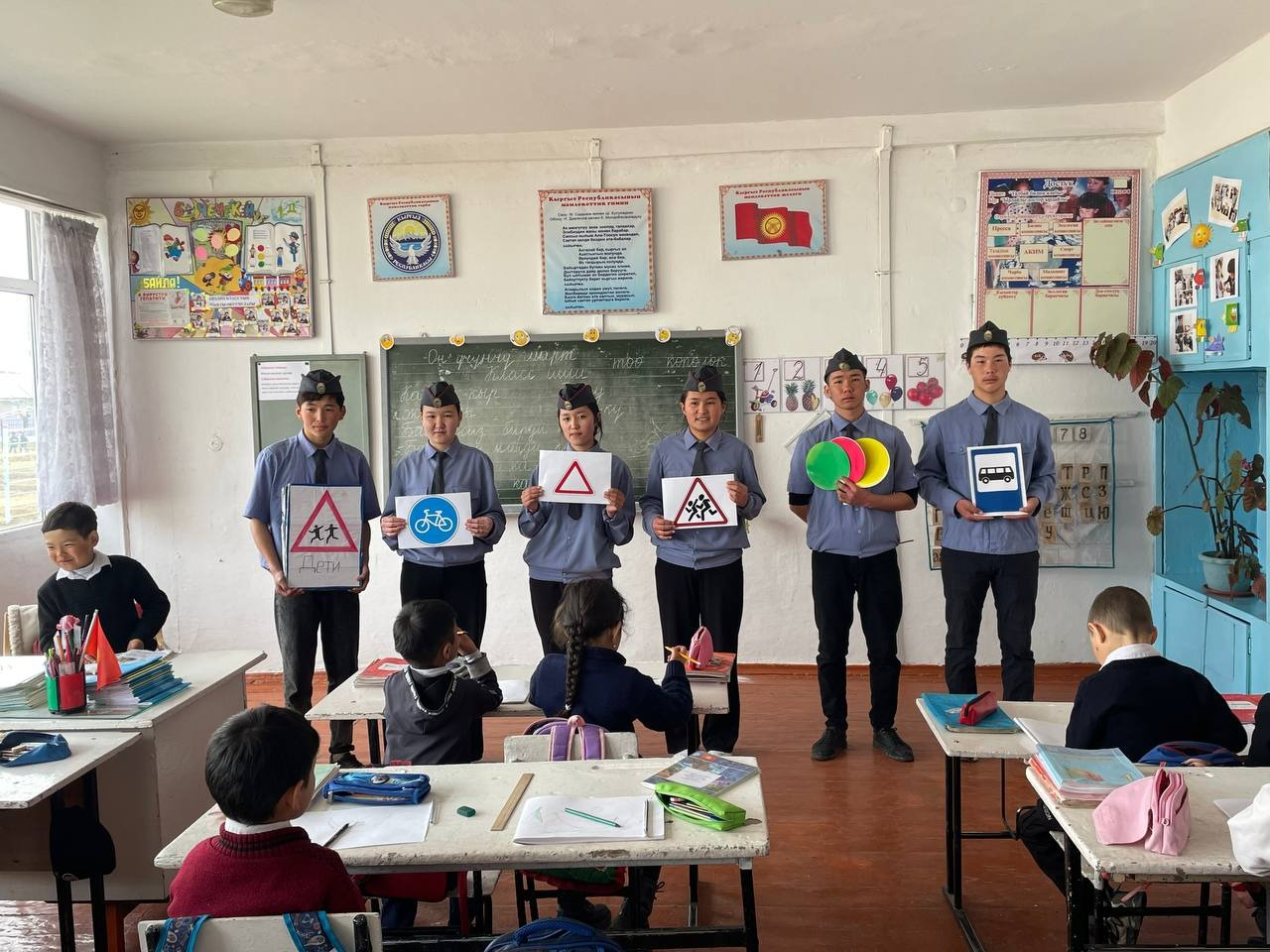 